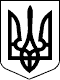 ВОЗНЕСЕНСЬКА РАЙОННА ДЕРЖАВНА АДМІНІСТРАЦІЯМИКОЛАЇВСЬКОЇ ОБЛАСТІР О З П О Р Я Д Ж Е Н Н ЯВід   24.01.2022	                                 Вознесенськ                                № 7 - рПро зняття з контролю розпорядженьголови райдержадміністрації      Відповідно до статей 6, 41 Закону України «Про місцеві державні адміністрації», регламенту Вознесенської районної державної адміністрації, затвердженого розпорядженням голови райдержадміністрації                            від 02.08.2021 №96-р «Про затвердження Регламенту Вознесенської районної державної адміністрації», враховуючи, що частину розпоряджень голови райдержадміністрації виконано або питання, які порушувались в них, втратили актуальність чи мали разову дію:    1.  Зняти з контролю розпорядження голови райдержадміністрації згідно з переліком (додається).    2.  Контроль за виконанням розпорядження покласти на керівника апарату райдержадміністрації Максютенко О.М.    Голова                                                                         Сергій  ШУРАБУРА                                                                                   Додаток до розпорядження голови                                                                                       райдержадміністрації                                                                                          від 24.01.2022 № 7-рПерелік розпоряджень голови райдержадміністрації за 2018-2019 роки, які знімаються з контролю2019 рік                                                            Начальник відділу діловодства та контролюапарату райдержадміністрації                                                   Анфіса КЕРНУС№ п/п№ розпорядженняДата розпорядженняНазваПримітка2018 рік2018 рік2018 рік2018 рік2018 рік1№2-р05.01.2018Про завдання у сфері військового обліку Вознесенської РДА на 2018 рікВиконано2№7-р17.01.2018Про затвердження паспортів бюджетних програм Вознесенської РДА на 2018 рікНе актуально3№8-р17.01.2018Про стан військового обліку на території Вознесенського району за 2017 рік та завдання у сфері військового обліку на 2018 рікВиконано4№9-р17.01.2018Про дозвіл на попередню оплату послуг енергопостачання у 2018 році в Управлінні АПР Вознесенської РДАНе актуально5№10-р18.01.2018Про затвердження паспортів бюджетних програм Вознесенської РДА на 2018 рікНе актуально6№11-р 22.01.2018Про дозвіл на здійснення попередньої оплати періодичних видань «Рідне Прибужжя» на 2018 рік УСЗН для учасників бойових дій у роки Другої Світової війни, інвалідів, учасників АТОНе актуально7№12-р22.01.2018Про надання дозволу на попередню оплату електричної енергії на І півріччя 2018 року відділу освіти Вознесенської РДА для навчальних закладів Вознесенського районуНе актуально8№13-р22.01.2018Про надання дозволу на попередню оплату постачання та розподіл природного газу на І півріччя 2018 року відділу освіти Вознесенської РДА для навчальних закладів Вознесенського району	Не актуально9№14-р22.01.2018Про дозвіл на попередню оплату товарів, робіт і послугу 2018 року у фінансовому управління  Вознесенської РДА Не актуально10№17-р22.01.2021Про дозвіл на попередню оплату закупівлі електричної енергії, послуг і розподілу води та супутні послуги, природного газу та послуг з розподілу природного газу в 2018 році в КЗ «РЦ ПМСД»Не актуально11№28-р07.02.2018Про внесення змін до обсягу видатків районного бюджету за рахунок міжбюджетних трансфертів державного бюджету на 2018 рікВиконано12№33-р14.02.2018Про внесення змін до обсягу видатків районного бюджету за рахунок міжбюджетного трансферту з селищного бюджету на 2018 рікВиконано13№34-р14.02.2018Про чергування відповідальних працівників апарату та структурних підрозділів РДА під час святкування міжнародного жіночого дня 8 Березня у Вознесенському районі з 08.03.2018 по 11.03.2018Не актуально14№48-р23.02.2018Про основні завдання цивільного захисту Вознесенського району на 2018 рікВиконано15№51-р26.02.2018Про внесення змін до обсягів міжбюджетних трансфертів районного бюджету на 2018 рікВиконано16№52-р27.02.2018Про підсумки навчання населення Вознесенського району з питань ЦЗ і діянь в умовах НС техногенного  і природного характеру у 2017 році та визначення завдань щодо організації та проведення навчання населення району у 2018 роціВиконано17№70-р22.03.2018Про затвердження паспортів бюджетних програм та внесення змін до паспортів бюджетних програм Вознесенської РДА на 2018 рікВиконано18№71-р22.03.2018Про внесення змін до обсягу видатків районного бюджету за рахунок міжбюджетних трансфертів субвенцій з місцевих бюджетів за рахунок  відповідних субвенцій з державного бюджету на 2018 рікВиконано19№72-р22.03.2018Про затвердження заходів щодо реалізації в 2018 році Програми відпочинку на оздоровлення дітей Вознесенського району на 2014-2018 рокиВиконано20№76-р22.03.2018Про план дій Вознесенської райдержадміністрації на ІІ квартал 2018 рокуВиконано21№80-р29.03.2018Про організацію безкоштовного харчування тубінфікованих дітей з ЗОШ Вознесенського району у ІІ кварталі 2018 рокуВиконано22№81-р29.03.2018Про чергування відповідальних працівників апарату та структурних підрозділів РДА під час святкових днів  з 07 до 09 квітня 2018 рокуНе актуально23№93-р 10.04.2018Про закінчення опалювального сезону 2017-2018 р. та проведення заходів по підготовці до опалювального сезону 2018-2019 у Вознесенському районіВиконано24№102-р12.04.2018Про чергування відповідальних працівників апарату та структурних підрозділів РДА під час святкових днів з 28 квітня до 01 травня 2018 року та 09 травня 2018 рокуНе актуально25№103-р16.04.2018Про внесення змін до обсягів міжбюджетних трансферті районного бюджету на 2018 рікВиконано26№104-р18.04.2018Про внесення змін до паспорта бюджетної програми Вознесенської районної державної адміністрації на 2018 рікВиконано27№105-р18.04.2018Про внесення змін до обсягу видатків районного бюджету за рахунок залишку коштів субвенції з державного бюджету станом на 01.01.2018 року на 2018 рікВиконано28№110-р19.04.2018Про підбиття підсумків щорічного конкурсу на здобуття Перехідного Кубка ім.Героя Соціалістичної праці М.М.Рябошапки та відзначення кращих працівників галузей народного господарства та соціальної сфери.Виконано29№111-р19.04.2018Про дозвіл на попередню оплату поточного ремонту приміщення Бузької та Таборівської АЗ ПСМ КЗ Вознесенський РЦ ПМСД» у 2018 роціВиконано30№112-р19.04.2018Про дозвіл на попередню оплату періодичних видань на 2018 рік у 2018 році в КЗ «Вознесенський РЦПМСД»Виконано31№115-р20.04.2018Про затвердження нормативів доходів громадян від земельних ділянок різних видів призначень у разі надання всіх видів соціальної допомоги на 2018 рікВиконано32№116-р23.04.20218Про внесення змін до обсягів міжбюджетних трансфертів районного бюджету на 2018 рікВиконано33№117-р24.04.2018Про внесення змін до обсягів міжбюджетних трансфертів районного бюджету на 2018 рікВиконано34№118-р24.04.2018Про внесення змін до паспорта бюджетної програми Вознесенської РДА на 2018 рікВиконано35№126-р10.05.2018Про чергування відповідальних працівників апарату та структурних підрозділів РДА під час святкових днів з 26 по 28 травня 2018 року Не актуально36№128-р15.05.2018Про заходи з підготовки об’єктів теплопостачання і теплоспоживання для роботи в опалювальному сезоні 2018/2019 рокуВиконано37№129-р16.05.2018Про внесення змін до обсягів міжбюджетних трансфертів районного бюджету на 2018 рікВиконано38№130-р17.05.2018Про внесення змін до паспортів бюджетних програм Вознесенської РДА на 2018 рікВиконано39№133-р18.05.2018Про внесення змін до обсягів міжбюджетних трансфертів районного бюджету на 2018 рікВиконано40№134-р21.05.2018Про внесення змін до паспорта бюджетної програми Вознесенської РДА на 2018 рікВиконано41№150-р04.06.2018Про чергування відповідальних працівників апарату та структурних підрозділів РДА під час святкових днів з 28червня по 01липня 2018 рокуВиконано42№151-р04.06.2018Про внесення змін до обсягів міжбюджетних трансфертів районного бюджету на 2018 рікВиконано43№152-р06.06.2018Про внесення змін до паспорта бюджетної програми Вознесенської РДА на 2018 рікВиконано44№162-р11.06.2018Про план дій Вознесенської РДА на ІІІ квартал 2018 рокуВиконано45№164-р11.06.2018Про затвердження плану заходів на 2018 рік щодо реалізації у Вознесенському районі стратегії комунікації у сфері Європейської інтеграціїВиконано46№165-р14.06.2018Про внесення змін до обсягів міжбюджетних трансфертів районного бюджету на 2018 рікВиконано47№166-р15.06.2018Про внесення змін до паспорта бюджетної програми Вознесенської РДА на 2018 рікВиконано48№179-р25.06.2018Про внесення змін до обсягів міжбюджетних трансфертів районного бюджету на 2018 рікВиконано49№180-р27.06.2018Про внесення змін до обсягів міжбюджетних трансфертів районного бюджету на 2018 рікВиконано50№181-р02.07.2018Про внесення змін до паспорта бюджетної програми Вознесенської РДА на 2018 рікВиконано51№187-р05.07.2018Про внесення змін до паспорта бюджетної програми Вознесенської РДА на 2018 рікВиконано52№189-р05.07.2018Про схвалення переліку об’єктів, які фінансуються у 2018 році за рахунок субвенції з державного бюджету місцевим бюджетам на фінансування заходів соціально-економічної компенсації ризику населення, яке проживає на території зони спостереження Вознесенського районуВиконано53№203-р26.07.2018Про внесення змін до обсягів міжбюджетних трансфертів районного бюджету на 2018 рікВиконано54№204-р26.07.2018Про внесення змін до обсягу видатків районного бюджету за рахунок міжбюджетних трансфертів іншої субвенції з місцевих бюджетів на 2018 рікВиконано55№205-р27.07.2018Про внесення змін до паспортів бюджетних програм Вознесенської РДА на 2018 рікВиконано56№208-р03.08.2018Про відзначення у Вознесенському районі Дня Державного Прапора України, 27-ї річниці Незалежності України та 100-річчя відродження української державностіНе актуально57№217-р15.08.2018Про покладання обов’язків на Влачигу С.В.Виконано58№218-р16.08.2018Про внесення змін до обсягів міжбюджетних трансфертів районного бюджету на 2018 рікВиконано59№219-р16.08.2018Про внесення змін до паспортів бюджетних програм Вознесенської РДА на 2018 рікВиконано60№225-р17.08.2018Про внесення змін до паспортів бюджетних програм Вознесенської РДА на 2018 рікВиконано61№228-р27.08.2018Про внесення змін до обсягів міжбюджетних трансфертів районного бюджету на 2018 рікВиконано62№234-р30.08.2018Про внесення змін до обсягів міжбюджетних трансфертів районного бюджету на 2018 рікВиконано63№235-р30.08.2018Про внесення змін до паспортів бюджетних програм Вознесенської РДА на 2018 рікВиконано64№236-р30.08.2018Про внесення змін до обсягів міжбюджетних трансфертів районного бюджету на 2018 рікВиконано65№241-р03.09.2018Про запобігання загибелі бездомних громадян, осіб, які перебувають у складних життєвих обставинах від переохолодження в осінньо-зимовий період 2018-2019 роківВиконано66№245-р10.09.2018Про внесення змін до обсягів міжбюджетних трансфертів районного бюджету на 2018 рікВиконано67№249-р10.09.2018Про організацію та проведення призову на строкову військову службу громадян України 1991-2000 років народження в жовтні-листопаді 2018 рокуНе актуально68№251-р12.09.2018Про внесення змін до обсягів міжбюджетних трансфертів районного бюджету на 2018 рікВиконано68№252-р12.09.2018Про внесення змін до обсягу видатків районного бюджету за рахунок міжбюджетних трансфертів з місцевих бюджетів на 2018 рікВиконано69№254-р12.09.2018 Про затвердження мережі закладів загальної середньої освіти Вознесенського району на 2018/2019 навчальний рікВиконано70№255-р12.09.2018Про схвалення проекту Програми сприяння розвитку громадянського суспільства у Вознесенському районі на 2018-2020 рокиВиконано71№256-р13.09.2018Про внесення змін до обсягів міжбюджетних трансфертів районного бюджету на 2018 рікВиконано72№257-р14.09.2018Про внесення змін до паспортів бюджетних програм Вознесенської РДА на 2018 рікВиконано73№261-р17.09.2018Про план дій Вознесенської РДА на IVквартал 2018 рокуНе актуально74№263-ра19.09.2018Про внесення змін до обсягів міжбюджетних трансфертів районного бюджету на 2018 рікВиконано75№265-р20.09.2018Про внесення змін до паспортів бюджетних програм Вознесенської РДА на 2018 рікВиконано76№284-р27.09.2018Про створення постійної діючої комісії на прийняття, введення в експлуатацію, передачу та списання основних засобів, інших необоротних активів, нематеріальних активів та на списання матеріальних цінностей Вознесенської РДА на 2018 рікВиконано77№285-р01.10.2018Про опалювальний період 2018/2019 рокуВиконано78№287-р01.10.2018Про організацію безкоштовного харчування тубінфікованих дітей у закладах ЗСО Вознесенського району з IV кварталу 2018 рокуВиконано79№288-р05.10.2018Про схвалення Програми забезпечення виконання Вознесенською РДА делегованих їй районною радою повноважень на 2018-2019 рокиВиконано80№289-р05.10.2018Про продовження терміну дії Програми розвитку фізичної культури і спорту у Вознесенському районі на 2014-2018 роки у 2019 роціВиконано81№290-р05.10.2018Про чергування відповідальних працівників РДА під час святкових днів з 13 по 15 жовтня  2018 рокуНе актуально82№292-р10.10.2018Про внесення змін до обсягів міжбюджетних трансфертів районного бюджету на 2018 рікВиконано83№293-р10.10.2018Про дозвіл на попередню оплату закупівлі періодичних видань, електричної енергії, природного газу та послуг з розподілу природного газу у 2018 році в Комунальному некомерційному підприємстві « Вознесенський районний центр первинної медико-санітарної допомоги» Вознесенської районної радиНе актуально84№294-р11.10.2018Про затвердження паспортів бюджетних програм Вознесенської РДА на 2018 рікВиконано85№299-р16.10.2018Про проведення комплексної перевірки централізованого оповіщення та річної інвентаризації апаратури оповіщення у 2018 роціВиконано86№301-р18.10.2018Про внесення змін до обсягів міжбюджетних трансфертів районного бюджету Виконано87№303-р18.10.2018Про внесення змін до паспортів бюджетних програм Вознесенської РДА на 2018 рікВиконано88№307-р22.10.2018Про внесення змін до обсягів міжбюджетних трансфертів районного бюджету на 2018 рікВиконано89№310-р24.10.2018Про внесення змін до обсягів міжбюджетних трансфертів районного бюджету на 2018 рікВиконано90№316-р25.10.2018Про внесення змін до паспортів бюджетних програм Вознесенської РДА на 2018 рікВиконано91№322-р25.10.2018Про забезпечення розроблення проекту Програми розвитку малого та середнього підприємництва у Вознесенському районі на 2019-2020 рокиНе актуально92№340-р08.11.2018Про проведення суцільної інвентаризації стану обліку матеріальних та нематеріальних активів РДА в 2018 роціНе актуально93№344-р20.112018Про затвердження плану заходів з участі у проведенні у 2018 році у Вознесенському районі Всеукраїнського тижня праваВиконано94№347-р21.11.2018Про внесення змін до обсягів міжбюджетних трансфертів районного бюджету на 2018 рікВиконано95№348-р22.11.2018Про внесення змін до паспортів бюджетних програм Вознесенської РДА на 2018 рікВиконано96№350-р26.11.2018Про внесення змін до обсягів міжбюджетних трансфертів районного бюджету на 2018 рікВиконано97№351-р27.11.2018Про внесення змін до обсягів міжбюджетних трансфертів районного бюджету на 2018 рікВиконано98№352-р28.11.2018Про внесення змін до паспортів бюджетних програм Вознесенської РДА на 2018 рікВиконано99№354-р29.11.2018Про внесення змін до обсягів міжбюджетних трансфертів районного бюджету на 2018 рікВиконано100№368-р29.11.2018Про дозвіл на попередню оплату поточного ремонту будівлі соціального призначення за адресою Вознесенський район, с.Щербанівське, вул.Центральна б.7 у 2018 роціНе актуально101№373-р04.12.2018Про внесення змін до паспортів бюджетних програм Вознесенської РДА на 2018 рікВиконано102№374-р05.12.2018Про внесення змін до обсягу видатків районного бюджету за рахунок міжбюджетних трансфертів державного бюджету на 2018 рікВиконано103№379-р10.12.2018Про перспективний план роботи Вознесенської РДА на 2019 рік на І квартал 2019 рокуВиконано104№379-ра10.12.2018Про чергування відповідальних працівників апарату та структурних підрозділів РДАНе актуально105№387-р13.12.2018Про внесення змін до обсягів міжбюджетних трансфертів районного бюджету на 2018 рікВиконано106№388-р13.12.2018Про внесення змін до обсягів міжбюджетних трансфертів районного бюджету на 2018 рікВиконано107№389-р14.12.2018Про внесення змін до паспортів бюджетних програм Вознесенської РДА на 2018 рікВиконано108№393-р18.12.2018Про внесення змін до паспортів бюджетних програм Вознесенської РДА на 2018 рікВиконано109№394-р18.12.2018Про внесення змін до обсягів міжбюджетних трансфертів районного бюджету на 2018 рікВиконано110№398-р19.12.2018Про внесення змін до паспортів бюджетних програм Вознесенської РДА на 2018 рікВиконано111№410-р26.12.2018Про внесення змін до обсягів міжбюджетних трансфертів районного бюджету на 2018 рікВиконано112№413-р26.12.2018Про затвердження графіків особистих та особистих виїзних прийомів громадян головою РДА, першим заступником та заступником голови РДА на 2019 рікНе актуально№ п/п№ розпорядженняДата розпорядженняНазваПримітка1№2-р10.01.2019Про затвердження мережі закладів загальної середньої освіти Вознесенського району на 2018/2019 навчальний рікВиконано2№3-р14.01.2019Про стан військового обліку на території Вознесенського району за 2018 рік та завдання щодо його поліпшення у 2019 роціНе актуально3№9-р21.01.2019Про затвердження паспортів бюджетних програм Вознесенської РДА на 2019рікВиконано4№17-р06.02.2019Про затвердження плану дій Вознесенської РДА з виконання Національного плану дій з виконання рекомендацій, викладених у заключних зауваженних комітету ООН з ліквідації дискримінації щодо жінок до восьмої періодичної доповіді України про виконання Конвенції про ліквідацію всіх форм дискримінації щодо жінок на період до 2021 рокуВиконано5№18-р07.02.2019Про затвердження перспективного плану розвитку Вознесенського району на 2019-2021рокиНе актуально6№19-р07.02.2019Про затвердження плану заходів з виконання Державної соціальної програми «Національний план дій щодо реалізації Конвенції ООН про права дитини» на період до 2021 року у Вознесенському районіВиконано7№21-р12.02.2019Про затвердження паспортів бюджетних програм Вознесенської РДА на 2019 рікВиконано8№22-р14.02.2019Про відзначення 2019 року у Вознесенському районі Дня вшанування учасників бойових дій на території інших держав та 30-ї річниці виведення військ колишнього СРСР з республіки АфганістанНе актуально9№23-р14.02.2019Про основні завдання цивільного захисту Вознесенського району на 2019 рокуНе актуально10№25-р19.02.2019Про чергування відповідальних працівників апарату та структурних підрозділів РДА під час святкових днів з 08 по 10 березня 2019 рокуНе актуально11№34-р26.02.2019Про внесення змін до обсягів міжбюджетних трансфертів районного бюджету на 2019 рікВиконано12№36-р27.02.2019Про внесення змін до паспортів бюджетних програм Вознесенської РДА на 2019 рікВиконано13№37-р27.02.2019Про внесення змін до Програми забезпечення виконання Вознесенською РДА делегованих їй районною радою повноважень на 2018/2019 рокиНе актуально14№40-р06.03.2019Про внесення змін до обсягів міжбюджетних трансфертів районного бюджету на 2019 рікВиконано15№41-р11.03.2019Про дозвіл на попередню оплату закупівлі (відшкодування) комунальних послуг: електричної енергії, теплопостачання, водопостачання, водовідведення та вивезення сміття у 2019 році в КНП «Вознесенський РЦПМСД» Вознесенської районної радиНе актуально16№42-р11.03.2019Про організацію та проведення призову на строкову військову службу громадян України 1992-2001 років народження в квітні-червні 2019 рокуВиконано17№43-р14.03.2019Про план дій Вознесенської РДА на ІІ квартал 2019 рокуВиконано18№44-р18.03.2019Про внесення змін до паспортів бюджетних програм Вознесенської РДА на 2019 рікВиконано19№47р26.03.2019Про чергування оперативних чергових у період з 30 березня до 01 квітня 2019 року у Вознесенській РДАВиконано20№48-р27.03.2019Про внесення змін до паспортів бюджетних програм Вознесенської РДА на 2019 рікВиконано21№51-р03.04.2019Про внесення змін до обсягів міжбюджетних трансфертів районного бюджету на 2019 рікВиконано22№53-р05.04.2019Про внесення змін до обсягів міжбюджетних трансфертів районного бюджету на 2019 рікВиконано23№56-ра09.04.2019Про закінчення опалювального сезону 2018-2019 роківНе актуально24№57-р11.04.2019Про внесення змін до обсягів міжбюджетних трансфертів районного бюджету на 2019 рікВиконано25№58-р12.04.2019Про внесення змін до паспортів бюджетних програм Вознесенської РДА на 2019 рікВиконано26№59-р12.04.2019Про внесення змін до обсягів міжбюджетних трансфертів районного бюджету на 2019 рікВиконано27№62-р12.04.2019Про чергування відповідальних працівників апарату та структурних підрозділів РДА під час святкових днів з 27 квітня 2019 року по 01травня 2019 року та 09 травня 2019 рокуНе актуально28№71-р17.04.2019Про чергування оперативних чергових у період з 20 квітня до 22 квітня 2019 року у Вознесенській РДАНе актуально29№73-р22.04.2019Про підбиття підсумків щорічного конкурсу на здобуття Перехідного Кубка ім.Героя Соціалістичної праці М.М.Рябошапки та відзначення кращих працівників галузей народного господарства та соціальної сфери.Не актуально30№74-р22.04.2019Про внесення змін до обсягів міжбюджетних трансфертів районного бюджету на 2019 рікВиконано31№75-р22.04.2019Про заходи з підготовки об’єктів терлопостачання і теплоспоживання до роботи в опалювальному сезоні 2019/2020 рокуНе актуально32№76-р24.04.2019Про внесення змін до паспортів бюджетних програм Вознесенської РДА на 2019 рікВиконано33№77-р 24.04.2019Про внесення змін до обсягу видатків районного бюджету за рахунок міжбюджетних трансфертів з місцевих бюджетів на 2019 рікВиконано34№81-р07.05.2019Про внесення змін до обсягів міжбюджетних трансфертів районного бюджету на 2019 рікВиконано35№82-р07.05.2019Про внесення змін до паспортів бюджетних програм Вознесенської РДА на 2019 рікВиконано36№84-р13.05.2019Про внесення змін до обсягів міжбюджетних трансфертів районного бюджету на 2019 рікВиконано37№86-р16.05.2019Про внесення змін до паспортів бюджетних програм Вознесенської РДА на 2019 рікВиконано38№88-р16.05.2019Про затвердження нормативів громадян від земельних ділянок різних видів призначень у разі надання всіх видів соціальної допомоги на 2019 рік Виконано39№91-р20.05.2019Про внесення змін до обсягів міжбюджетних трансфертів районного бюджету на 2019 рікВиконано40№93-р29.05.2019Про внесення змін до обсягу видатків районного бюджету за рахунок міжбюджетних трансфертів з місцевих бюджетів на 2019 рікВиконано41№95-р31.05.2019Про внесення змін до обсягів міжбюджетних трансфертів районного бюджету на 2019 рікВиконано42№96-р03.06.2019Про внесення змін до обсягу видатків районного бюджету за рахунок міжбюджетних трансфертів з місцевих бюджетів на 2019 рікВиконано43№97-р03.06.2019Про чергування відповідальних працівників апарату та структурних підрозділів РДА під час святкових днів з 15 до 17 червня  2019 року та 28-30 червня  2019 рокуНе актуально44№99-р10.06.2019Про погодження об’єктів, які фінансуються у 2019 році за рахунок субвенції з державного бюджету місцевим бюджетам на фінансування заходів соціально-економічної компенсації ризику населення, яке проживає на території зони спостереження Вознесенського району Не актуально45№104-р18.06.2019Про План дій Вознесенської РДА на ІІІ квартал 2019 рокуВиконано46№112-р24.06.2019Про внесення змін до обсягів міжбюджетних трансфертів районного бюджету на 2019 рікВиконано47№114-р25.06.2019Про внесення змін до паспортів бюджетних програм Вознесенської РДА на 2019 рікВиконано48№115-р25.06.2019Про внесення змін до обсягів міжбюджетних трансфертів районного бюджету на 2019 рікВиконано49№116-р26.06.2019Про внесення змін до паспортів бюджетних програм Вознесенської РДА на 2019 рікВиконано50№117-р26.06.2019Про внесення змін до обсягів міжбюджетних трансфертів районного бюджету на 2019 рікВиконано51№120-р04.07.2019Про внесення змін до обсягів міжбюджетних трансфертів районного бюджету на 2019 рікВиконано52№121-р04.07.2019Про внесення змін до паспортів бюджетних програм Вознесенської РДА на 2019 рікВиконано53№122-р05.07.2019Про внесення змін до обсягу видатків районного бюджету за рахунок міжбюджетних трансфертів з місцевих бюджетів на 2019 рікВиконано54№124-р10.07.2019Про чергування оперативних чергових у період з 20 липня до 22 липня 2019 року у Вознесенській РДАНе актуально55№125-р12.07.2019Про внесення змін до паспортів бюджетних програм Вознесенської РДА на 2019 рікВиконано56№131-р18.07.2019Про внесення змін до обсягу видатків районного бюджету за рахунок міжбюджетних трансфертів з державного бюджету на 2019 рікВиконано57№132-р19.07.2019Про затвердження  паспортів бюджетних програм Вознесенської РДА на 2019 рікВиконано58№133-р19.07.2019Про внесення змін до обсягів міжбюджетних трансфертів районного бюджету на 2019 рікВиконано59№135-р23.07.2019Про дозвіл на попередню оплату товарів, робіт і послуг у 2019 році в Управлінні соціального захисту населення Вознесенського районуВиконано60№136-р26.07.2019Про внесення змін до паспортів бюджетних програм Вознесенської РДА на 2019 рікВиконано61№137-р29.07.2019Про внесення змін до обсягу видатків районного бюджету за рахунок міжбюджетних трансфертів з місцевих бюджетів на 2019 рікВиконано62№147-р06.08.2019Про чергування відповідальних працівників апарату та структурних підрозділів райдержадміністрації під час святкових днів з 24 до 26 серпня  2019 року Виконано63№154-р19.08.2019Про внесення змін до обсягу видатків районного бюджету за рахунок міжбюджетних трансфертів з місцевих бюджетів на 2019 рікВиконано64№156-р20.08.2019Про відзначення у Вознесенському районі Дня Державного Прапора України та 28-ї річниці незалежності УкраїниНе актуально65№157-р27.08.2019Про внесення змін до обсягів міжбюджетних трансфертів районного бюджету на 2019 рікВиконано66№158-р28.08.2019Про внесення змін до районного бюджету за рахунок міжбюджетних трансфертів з місцевих бюджетів на 2019 рікВиконано67№159-р29.08.2019Про внесення змін до паспортів бюджетних програм Вознесенської РДА на 2019 рікВиконано68№160-р29.08.2019Про внесення змін до паспортів бюджетних програм Вознесенської РДА на 2019 рікВиконано69№160-ра30.08.2019Про внесення змін до обсягів міжбюджетних трансфертів районного бюджету на 2019 рікВиконано70№161-р30.08.2019Про запобігання загибелі бездомних громадян, осіб, які перебувають у складних життєвих обставинах від переохолодження в осінньо-зимовий період 2019-2020 роківНе актуально71№165-р05.09.2019Про організацію та проведення призову на строкову військову службу громадян України 1992-2001 років народження в жовтні-грудні 2019 рокуНе актуально72№166-р05.09.2019Про затвердження мережі закладів загальної середньо освіти Вознесенського району на 2019/2020 навчального рокуНе актуально73№168-р11.09.2019Про внесення змін до обсягів міжбюджетних трансфертів районного бюджету на 2019 рікВиконано74№169-р12.09.2019Про затвердження паспортів бюджетних програм Вознесенської РДА на 2019 рікВиконано75№175-р16.09.2019Про план дій Вознесенської РДА на IVквартал 2019 рокуВиконано76№176-р19.09.2019Про внесення змін до обсягу видатків районного бюджету за рахунок міжбюджетних трансфертів з місцевих бюджетів на 2019 рікВиконано77№178-р23.09.2019Про внесення змін до районного бюджету за рахунок міжбюджетних трансфертів з місцевих  бюджетів на 2019 рікВиконано78№182-р24.09.2019Про внесення змін до обсягів міжбюджетних трансфертів районного бюджету на 2019 рікВиконано79№183-р25.09.2019Про внесення змін до паспортів бюджетних програм Вознесенської РДА на 2019 рікВиконано80№184-р25.09.2019Про чергування відповідальних працівників апарату та структурних підрозділів райдержадміністрації під час святкових днів з 12 по14жовтня 2019 рокуНе актуально81№192-р08.10.2021Про внесення змін до паспортів бюджетних програм Вознесенської РДА на 2019 рікВиконано82№193-р08.10.2019Про затвердження плану заходів з участі у проведенні у 2019 році у Вознесенському районі Всеукраїнського тижня праваВиконано83№194-р08.10.2019Про опалювальний період 2019/2020 рокуВиконано84№196-р09.10.2019Про внесення змін до обсягів міжбюджетних трансфертів районного бюджету на 2019 рікВиконано85№197-р09.10.2019Про дозвіл на попередню оплату закупівлі природного газу та послуг з розподілу природного газу у 2019 році КНП «Вознесенський РЦ ПМСД»Не актуально86№198-р10.10.2019Про внесення змін до паспортів бюджетних програм Вознесенської РДА на 2019 рікВиконано87№200-р15.10.2019Про внесення змін до обсягів міжбюджетних трансфертів районного бюджету на 2019 рікВиконано88№201-р17.10.2019Про внесення змін до обсягу видатків районного бюджету за рахунок міжбюджетних трансфертів на 2019 рікВиконано89№206-р24.10.2019Про внесення змін до обсягів міжбюджетних трансфертів районного бюджету на 2019 рікВиконано90№207-р25.10.2019Про внесення змін до паспортів бюджетних програм Вознесенської РДА на 2019 рікВиконано91№208-р29.10.2019Про внесення змін до обсягів міжбюджетних трансфертів районного бюджету на 2019 рікВиконано92№212-р15.11.2019Про внесення змін до обсягів міжбюджетних трансфертів районного бюджету на 2019 рікВиконано93№213-р20.11.2019Про затвердження та внесення змін до паспортів бюджетних програм Вознесенської РДА на 2019 рікВиконано94№214-р22.11.2019Про внесення змін до обсягів міжбюджетних трансфертів районного бюджету на 2019 рікВиконано95№216-р25.11.2019Про внесення змін до паспортів бюджетних програм Вознесенської РДА на 2019 рікВиконано96№220-р03.12.2019Про внесення змін до паспортів бюджетних програм Вознесенської РДА на 2019 рікВиконано97№223-р09.12.2019Про чергування відповідальних працівників апарату та структурних підрозділів райдержадміністрації під час святкування Різдвяних та Новорічних свят 25 грудня 2019 року, з 29 грудня 2019 року до 01 січня 2020 року таз  04 січня до 07 січня 2020 рокуНе актуально98№224-р10.12.2019Про Перспективний План роботи Вознесенської РДА на 2020 рікВиконано99№227-р12.12.2019Про внесення змін до обсягів міжбюджетних трансфертів районного бюджету на 2019 рікВиконано100№228-р13.12.2019Про внесення змін до обсягу видатків районного бюджету за рахунок міжбюджетних трансфертів з місцевих бюджетів на 2019 рікВиконано101№232-р18.12.2021Про внесення змін до обсягів міжбюджетних трансфертів районного бюджету на 2019 рікВиконано102№233-р19.12.2019Про внесення змін до обсягів міжбюджетних трансфертів районного бюджету на 2019 рікВиконано103№236-р23.12.2019Про внесення змін до обсягів міжбюджетних трансфертів районного бюджету на 2019 рікВиконано104№237-р23.12.2019Про затвердження графіків Про затвердження графіків особистих та особистих виїзних прийомів громадян головою РДА, першим заступником та заступником голови РДА на І квартал 2020 рокуНе актуально105№240-р26.12.2019Про внесення змін до обсягів міжбюджетних трансфертів районного бюджету на 2019 рікВиконано